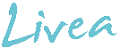 Lunsj: Mager skinkepai (4 porsjoner)Mager paibunn:-125 g hvetemel-50 g flytende margarin-75 g cottage cheese-2 ss vannFyll:-100 g kokt skinke-100 g frisk sjampinjong-1⁄4 stk purre-1⁄2 stk rød paprika-50 g halvfet hvitost-2 stk egg-3 dl lettmelk-1 ts salt-1⁄2 ts pepperFremgangsmåte:-Elt sammen mel, margarin, cottage cheese og vann i en bolle eller kjøkkenmaskin. Dekk med plast og la deigen hvile i kjøleskapet i ca. 30 minutter eller over natten.-Trykk deigen ut i små paiformer. Pass godt på at deigen dekker godt opp langs sidene. Prikk bunnen med en gaffel og forstek paibunnene i ca. 10 minutter ved 225 °C.-Skjær skinke i strimler og sjampinjong i skiver. Skjær paprika i små terninger og purren i strimler. Riv osten.-Visp egg og ha i melken. Bland i skinke og de andre ingrediensene. Smak til med salt og pepper.-Fordel fyllet i paibunnene. Dryss revet ost på toppen. Stekes ved 180 °C i ca. 30 minutter.